Publicado en Singapur el 06/09/2021 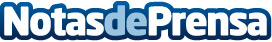 True Global Ventures 4 Plus, el primer fondo blockchain de capital riesgo auténticamente global del mundo, superando su objetivo de 100 millones de dólaresEl fondo de riesgo True Global Ventures invierte en empresas blockchain de emprendedores en serie en series B y posterioresDatos de contacto:True Global VenturesNota de prensa publicada en: https://www.notasdeprensa.es/true-global-ventures-4-plus-el-primer-fondo Categorias: Internacional Finanzas Emprendedores E-Commerce http://www.notasdeprensa.es